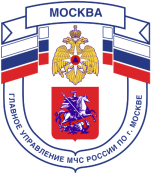 Главное управление МЧС России по г. Москве Управление по Новомосковскому и Троицкому АО1 региональный отдел надзорной деятельности и профилактической работы119034, г. Москва, поселение Сосенское, поселок Газопровод, д. 15, телефон: 8(495)817-60-74,E-mail: nitao1@gpn.moscow_____________________________________________________________________________Чтобы не случилось беды, необходимо знать и соблюдать элементарные правила пожарной безопасности!Содержание зданий для проживания людей: - у каждого жилого строения должна быть бочка с водой (на летний период), противопожарный инвентарь и приставная лестница, достигающая крыши, а на кровле должна быть лестница, доходящая до конька крыши;- окна чердаков, технических этажей и подвалов должны быть остеклены, а их двери должны содержаться в закрытым состоянии.В садовых домиках, дачах и коттеджах запрещается:- хранить легковоспламеняющиеся и горючие жидкости, а также горючие материалы, старую мебель, хозяйственные и другие вещи на чердаках;- производить электро и газосварочные работы без предварительной очистки места сварки от горючих материалов и без обеспечения места проведения огневых работ первичными средствами пожаротушения;- курить и пользоваться открытым огнем в сараях и на чердаках, а также в других местах, где хранятся горючие материалы.__________________________________________________________________Телефон пожарной охраны – 101, 112Единый телефон доверия ГУ МЧС России по г. Москве: +7(495) 637-22-22mchs.qov.ru – официальный интернет сайт МЧС России_______________________________________________________________________